	ΕΛΛΗΝΙΚΗ ΔΗΜΟΚΡΑΤΙΑ	Ημερ/νία: 18/02/2022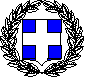 	ΥΠΟΥΡΓΕΙΟ ΠΑΙΔΕΙΑΣ ΕΡΕΥΝΑΣ ΚΑΙ ΘΡΗΣΚΕΥΜΑΤΩΝ	   Αρ. Πρωτ: 44	-----	ΠΕΡΙΦΕΡΕΙΑΚΗ  ΔΙΕΥΘΥΝΣΗ 	Α/ΒΑΘΜΙΑΣ& Β/ΒΑΘΜΙΑΣ ΕΚΠΑΙΔΕΥΣΗΣ 	ΣΤΕΡΕΑΣ ΕΛΛΑΔΑΣ		-----		Δ/ΝΣΗ Δ/ΒΑΘΜΙΑΣ ΕΚΠ/ΣΗΣ Ν. ΒΟΙΩΤΙΑΣ		ΓΥΜΝΑΣΙΟ ΘΕΣΠΙΩΝ	Ταχ. Διεύθυνση: Θεσπιές, Βοιωτίας, Τ.Κ. 32001Πληροφορίες:    Δομβρεναίος Χ. Ιωάννης			Τηλέφωνο - Φάξ:  22620  65202E-mail: mail@gym-thesp.voi.sch.grΘέμα: «Πρόσκληση εκδήλωσης ενδιαφέροντος ταξιδιωτικών γραφείων για την πραγματοποίηση διδακτικής επίσκεψης της Β΄ Γυμνασίου Μουσείο Αρχαίας Ελληνικής Τεχνολογίας (Κώστα Κοτσανά) - ΑΘΗΝΑ.      Παρακαλούμε όσα ταξιδιωτικά γραφεία επιθυμούν να εκδηλώσουν ενδιαφέρον και να υποβάλλουν τις προσφορές τους σχετικά  με την εκδρομή   του Σχολείου μας. Η προσφορά κατατίθεται κλειστή στο Σχολείο. Με κάθε προσφορά κατατίθεται από το ταξιδιωτικό γραφείο απαραιτήτως και Υπεύθυνη Δήλωση ότι διαθέτει, βεβαίωση συνδρομής των νομίμων προϋποθέσεων για τη λειτουργία τουριστικού γραφείου,  η  οποία βρίσκεται σε ισχύ.                               Το σχολείο διατηρεί το δικαίωμα μη πραγματοποίησης της εκδρομής σε περίπτωση ανεπαρκούς συμμετοχής μαθητών. Για την αμοιβή του ταξιδιωτικού γραφείου θα εκδοθεί απόδειξη στο όνομα της μαθητικής κοινότητας.                                                                                                       Ο Διευθυντής                                                                                               Δομβρεναίος Χ. ΙωάννηςΣΧΟΛΕΙΟΓΥΜΝΑΣΙΟ ΘΕΣΠΙΩΝΠΡΟΟΡΙΣΜΟΣ/ΟΙ  -  ΗΜΕΡΟΜΗΝΙΑ ΑΝΑΧΩΡΗΣΗΣ ΚΑΙ ΕΠΙΣΤΡΟΦΗΣ ΑΘΗΝΑ / ΠΑΡΑΣΚΕΥΗ 4 Μαρτίου 2022ΠΡΟΒΛΕΠΟΜΕΝΟΣ ΑΡΙΘΜ. ΣΥΜΜΕΤΕΧΟΝΤΩΝ (μαθητές / καθηγητές)ΤΟΥΛΑΧΙΣΤΟΝ  25 ΜΑΘΗΤΕΣ –3 ΚΑΘΗΓΗΤΕΣΜΕΤΑΦΟΡΙΚΟ/Α ΜΕΣΟ/Α – ΠΡΟΣΘΕΤΕΣ ΠΡΟΔΙΑΓΡΑΦΕΣ1  (ένα) τουριστικό λεωφορείο, το οποίο να πληρεί τις προδιαγραφές ασφαλούς μετακίνησης των μαθητών, βάσει της κείμενης νομοθεσίας.ΛΟΙΠΕΣ ΥΠΗΡΕΣΙΕΣ (πρόγραμμα, παρακολούθηση εκδηλώσεων, επίσκεψη χώρων, γεύματα, κτλ.)ΠΡΟΓΡΑΜΜΑ: Αναχώρηση 8:30'.  Άφιξη στην Αθήνα στις 10:15. Από 10:30 έως 11:30 ξενάγηση στο Μουσείο Αρχαίας Ελληνικής Τεχνολογίας. Αναχώρηση στις 11:30 και επιστροφή στο σχολείο στις 14:00 περίπου με μία ενδιάμεση στάση στον Άγιο Στέφανο.ΥΠΟΧΡΕΩΤΙΚΗ ΑΣΦΑΛΙΣΗ ΕΥΘΥΝΗΣ ΔΙΟΡΓΑΝΩΤΗ (μόνο εάν πρόκειται για πολυήμερη εκδρομή)ΟΧΙΠΡΟΣΘΕΤΗ ΠΡΟΑΙΡΕΤΙΚΗ ΑΣΦΑΛΙΣΗ ΚΑΛΥΨΗΣ ΕΞΟΔΩΝ ΣΕ ΠΕΡΙΠΤΩΣΗ ΑΤΥΧΗΜΑΤΟΣ Η΄ ΑΣΘΕΝΕΙΑΣ* ΟΧΙΤΕΛΙΚΗ ΣΥΝΟΛΙΚΗ ΤΙΜΗ ΟΡΓΑΝΩΜΕΝΟΥ ΤΑΞΙΔΙΟΥ (συμπερ. ΦΠΑ) **ΝΑΙΕΠΙΒΑΡΥΝΣΗ ΑΝΑ ΜΑΘΗΤΗ (συμπερ. ΦΠΑ)ΝΑΙΚΑΤΑΛΗΚΤΙΚΗ ΗΜΕΡΟΜΗΝΙΑ ΚΑΙ ΩΡΑ  ΥΠΟΒΟΛΗΣ ΠΡΟΣΦΟΡΑΣΤΕΤΑΡΤΗ  23 Φεβρουαρίου 2022 & ΄Ωρα:11:00 ΗΜΕΡΟΜΗΝΙΑ ΚΑΙ ΩΡΑ ΑΝΟΙΓΜΑΤΟΣ ΠΡΟΦΟΡΩΝΤΕΤΑΡΤΗ  23 Φεβρουαρίου 2022 & ΄Ωρα:11:10 